Preorder from MyListApp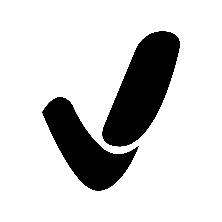 Our MyListApp account emailenter_email_here@example.com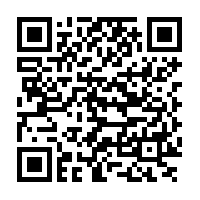 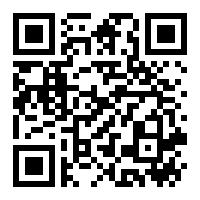 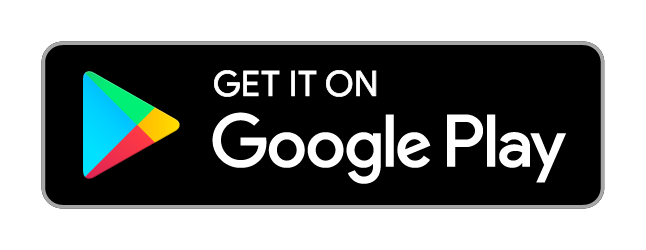 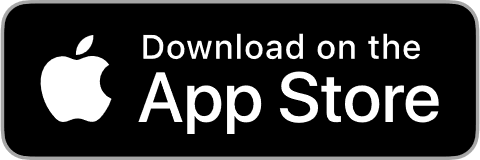 